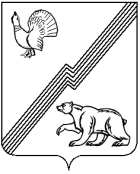 АДМИНИСТРАЦИЯ ГОРОДА ЮГОРСКАХанты-Мансийского автономного округа - ЮгрыПОСТАНОВЛЕНИЕО внесении изменения в постановлениеадминистрации города Югорскаот 13.01.2020 № 21 «Об утверждениизначений общих параметров, используемыхдля определения нормативной стоимостиобразовательных программ (модулей),реализуемых в рамках персонифицированного финансирования дополнительногообразования»В соответствии с Федеральным законом от 13.07.2020 года № 189-ФЗ «О государственном (муниципальном) социальном заказе на оказание государственных (муниципальных) услуг в социальной сфере», в целях реализации регионального проекта «Успех каждого ребенка» национального проекта «Образование»:1.	Внести в приложение к постановлению администрации города Югорска от 13.01.2020 № 21 «Об утверждении значений общих параметров, используемых для определения нормативной стоимости образовательных программ (модулей), реализуемых в рамках персонифицированного финансирования дополнительного образования» (с изменениями                                от 25.12.2020 № 1953) изменение, заменив в строке 5 цифры «65 513,45» цифрами «77 938,5».2.	Опубликовать постановление в официальном печатном издании города Югорска и разместить на официальном сайте органов местного самоуправления города Югорска.3.	Настоящее постановление вступает в силу после его официального опубликования, но не ранее 01.09.2023.4.	Контроль за выполнением постановления возложить на заместителя главы города Югорска Носкову Л.И.от 04 августа 2023 года№ 1043-пГлава города ЮгорскаА.Ю. Харлов